Приложение 3Перечень товаров и услуг с ценами на услуги пошива и ремонта одежды Один усложняющий элемент +20%Изготовление изделий в корпоративном стиле:Футболка (трикотаж) 250 руб (опт от 3 шт)Бандана 150 (опт от 5 шт)Жилет (на завязках) 450 (опт от 3 шт)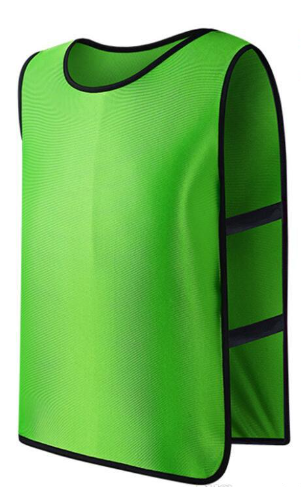 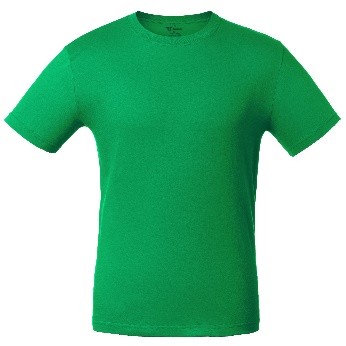 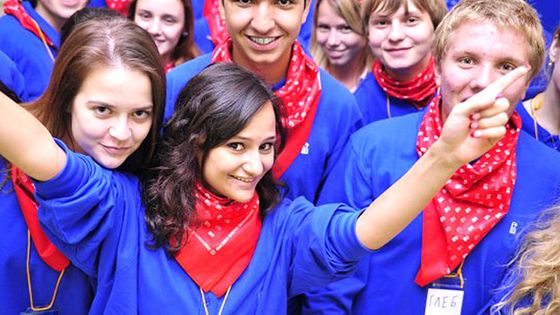 Тематические изделия:Школьный фартук 500 руб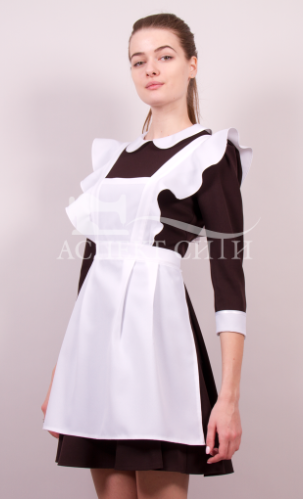 Изделия для новорожденных:Изготовление пеленок 40руб/1м строчки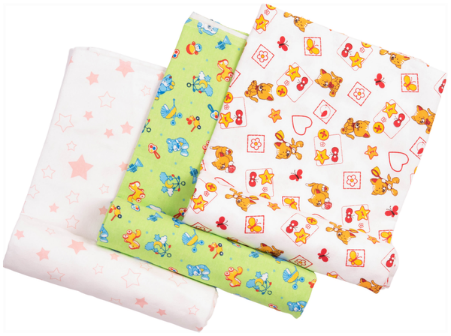 Текстильные изделия:Постельное белье 50 руб/1 м строчки (1,5спальный комплект примерно 800 руб)Ремонт и обновление:Уменьшение длины изделия – 300 рубУкоротка штор – 60 руб/1 м строчки